ANEKSU IIFORMULÁRIU BA REKERIMENTU HUSU APROVASAUN BA PROJETU ATU HARII POSTU ABASTESIMENTU KOMBUSTÍVEL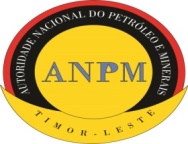 Notas:Projetu hotu-hotu submete ona tenke kumpri ho Espesifikasaun Téknika sira ba Postu Abastesimentu Kombustível no norma sira seluk ne’ebé ANP adopta;Dezviu hotu-hotu husi norma sira iha Espesifikasaun Téknika ba Postu Abastesimentu Kombustível nia laran tenke hetan uluk aprovasaun, husi hakerek, ANP nian;ANP bele husu ba Rekerente dokumentasaun seluk tan, atu bele avalía loloos rekerimentu;ANP tenke hasai desizaun ida kona-ba Rekerimentu iha prazu loron 90 nia laran, hahú sura husi loron ne’ebé Rekerente hatama dokumentu ikus ANP husu;Desizaun ANP nian tenke inklui prosedimentu no prazu sira ba implementasaun projetu, ne’ebé tenke kumpri loloos;Rekerente iha prazu tinan 1 (ka period tempu ida naruk liu estabelese husi ANP), hahú husi loron ne’ebé submete formuláriu ida-ne’e, atu implementa loloos ona projetu no husu ninia Lisensa;Emisaun Lisensa tenke hetan uluk inspesaun hala’o tuir termu sira iha Regulamentu ANP nian no. 1/2012 no 2/2012. Sira rua hotu loron 24 Outubro nian.REKERENTE NIA IDENTIFIKASAUNREKERENTE NIA IDENTIFIKASAUNREKERENTE NIA IDENTIFIKASAUNREKERENTE NIA IDENTIFIKASAUNREKERENTE NIA IDENTIFIKASAUNREKERENTE NIA IDENTIFIKASAUNSosiedade nia naran ka Empreza:Sosiedade nia naran ka Empreza:Sosiedade nia naran ka Empreza:Sosiedade nia naran ka Empreza:Sosiedade nia naran ka Empreza:Sosiedade nia naran ka Empreza:Tipu Dokumentu Indentifikasaun:Tipu Dokumentu Indentifikasaun:Tipu Dokumentu Indentifikasaun:Dokumentu Identifikasaun No:Dokumentu Identifikasaun No:Dokumentu Identifikasaun No:No. Identifikasaun Fiskál (TIN):No. Identifikasaun Fiskál (TIN):No. Identifikasaun Fiskál (TIN):No. Identifikasaun Fiskál (TIN):No. Identifikasaun Fiskál (TIN):No. Identifikasaun Fiskál (TIN):No. Kartaun Registu:No. Kartaun Registu:No. Kartaun Registu:Kapitál Sosiál:Kapitál Sosiál:Kapitál Sosiál:No. Lisensa Atividade:No. Lisensa Atividade:No. Lisensa Atividade:No. Lisensa Atividade:No. Lisensa Atividade:No. Lisensa Atividade:Reprezentante:Reprezentante:Reprezentante:Reprezentante:Reprezentante:Reprezentante:Enderesu (Fatin):Enderesu (Fatin):Enderesu (Fatin):Enderesu (Fatin):Enderesu (Fatin):Enderesu (Fatin):Distritu:Sub-Distritu:Sub-Distritu:Sub-Distritu:Suku:Suku:Distritu:Sub-Distritu:Sub-Distritu:Sub-Distritu:Aldeia:Aldeia:Telefone:Telefone:Telefone:Fax:Fax:Fax:E-mail:E-mail:E-mail:E-mail:E-mail:E-mail:        Ba uzu eskluzivu ANP nianFavor marka ho “√” iha kaixa apropriada        Ba uzu eskluzivu ANP nianFavor marka ho “√” iha kaixa apropriadaRekerente aprezenta Sertifikadu Aprovasaun ba Fatin Postu Abastesimentu Kombustivel no aprovadu ona?Rekerente aprezenta Sertifikadu Aprovasaun ba Fatin Postu Abastesimentu Kombustivel no aprovadu ona?Rekerente aprezenta Sertifikadu Aprovasaun ba Fatin Postu Abastesimentu Kombustivel no aprovadu ona?    Sim           Lae        Ba uzu eskluzivu ANP nianFavor marka ho “√” iha kaixa apropriada        Ba uzu eskluzivu ANP nianFavor marka ho “√” iha kaixa apropriadaRekerente aprezenta Sertifikadu Aprovasaun ba Fatin Postu Abastesimentu Kombustivel no aprovadu ona?Rekerente aprezenta Sertifikadu Aprovasaun ba Fatin Postu Abastesimentu Kombustivel no aprovadu ona?Rekerente aprezenta Sertifikadu Aprovasaun ba Fatin Postu Abastesimentu Kombustivel no aprovadu ona?Sertifikadu No.____/20__TIPU POSTU ABASTESIMENTU KOMBUSTÍVELFavór Marka ho “√” iha kaixa apropriada:TIPU POSTU ABASTESIMENTU KOMBUSTÍVELFavór Marka ho “√” iha kaixa apropriada:TIPU POSTU ABASTESIMENTU KOMBUSTÍVELFavór Marka ho “√” iha kaixa apropriada:Postu Rodoviária ba Abastesimentu KombustívelPostu Abastesimentu           Kombustível FounPropoin atu uza ba:Postu Abastesimentu Kombustível ba Faan ba PúblikuPostu Abastesimentu Kombustível ba Konsumu RasikPostu Rodoviária ba Abastesimentu KombustívelPostu Abastesimentu Kombustível Ezisti OnaPropoin atu uza ba:Postu Abastesimentu Kombustível ba Faan ba PúblikuPostu Abastesimentu Kombustível ba Konsumu RasikPostu Marítimu ba Abastesimentu KombustívelPostu Abastesimentu           Kombustível FounPropoin atu uza ba:Postu Abastesimentu Kombustível ba Faan ba PúblikuPostu Abastesimentu Kombustível ba Konsumu RasikPostu Marítimu ba Abastesimentu KombustívelPostu Abastesimentu Kombustível Ezisti OnaPropoin atu uza ba:Postu Abastesimentu Kombustível ba Faan ba PúblikuPostu Abastesimentu Kombustível ba Konsumu RasikPostu ba Abastesimentu Kombustível AéreoPostu Abastesimentu           Kombustível FounPropoin atu uza ba:Postu Abastesimentu Kombustível ba Faan ba PúblikuPostu Abastesimentu Kombustível ba Konsumu RasikPostu ba Abastesimentu Kombustível AéreoPostu Abastesimentu Kombustível Ezisti OnaPropoin atu uza ba:Postu Abastesimentu Kombustível ba Faan ba PúblikuPostu Abastesimentu Kombustível ba Konsumu RasikPostu Atípiku ba Abastesimentu Kombustível Favór espesifika:Postu Abastesimentu           Kombustível FounPropoin atu uza ba:Postu Abastesimentu Kombustível ba Faan ba PúblikuPostu Abastesimentu Kombustível ba Konsumu RasikPostu Atípiku ba Abastesimentu Kombustível Favór espesifika:Postu Abastesimentu Kombustível Ezisti OnaPropoin atu uza ba:Postu Abastesimentu Kombustível ba Faan ba PúblikuPostu Abastesimentu Kombustível ba Konsumu RasikPROJETU NO DOKUMENTU SIRAFavór Marka ho “√” iha kaixa apropriada atu konfirma katak Rekerente entrega ona Documentu hirak ne’ebe mak husu:PROJETU NO DOKUMENTU SIRAFavór Marka ho “√” iha kaixa apropriada atu konfirma katak Rekerente entrega ona Documentu hirak ne’ebe mak husu:PROJETU NO DOKUMENTU SIRAFavór Marka ho “√” iha kaixa apropriada atu konfirma katak Rekerente entrega ona Documentu hirak ne’ebe mak husu:Husi RekerenteHusi FunsionáriuDeskrisaun jerál, ho hakerek, ba instalasaun ne’ebé mak propoin/ iha ona        Sim           Lae       Sim        Lae3 Planta sira lubuk ida (hakarak liu ho bo’ot (tamañu) A4 ka A3) dezeña ho eskala métrika no asinadu husi profisionál sira         Sim           Lae       Sim        LaePlanta fatin nian ho indikasaun dook ba pontu referénsia espesífiku no proeminente sira (hakarak liu ho eskala 1:2500), no mos estrada ba asesu nia luan no kondisaun        Sim           Lae       Sim        LaeSertifikadu Aprovasaun ba Fatin Postu Abastesimentu Kombustível        Sim           Lae       Sim        LaePlanta fatin nian ho hatudu dimensaun lote nian, trasadu edifisiu sira-nian ho afastamentu extrema sira hotu, dalan asesu liña maxima bee ka maré (tasi) nia aas, estasionamentu nia trasadu, fossa séptika/sistema seluk elimina rezíduos no estrutura seluk ne’ebé de’it mak ezisti ona (hakarak liu ho eskala 1:200)        Sim           Lae       Sim        LaePlanta trasadu pizu idaidak edifisiu ne’ebé de’it nian (hakarak liu ho eskada 1:100 ka 1:200) ho indikasaun momoos proposta utilizasaun divizaun hotu-hotu nian        Sim           Lae       Sim        LaeElevasaun prinsipál sira ( hakarak liu ho eskala 1:200), hatudu edifisiu nia aas        Sim           Lae       Sim        LaeÁrea fatin nian, área pizu idaidak nian no kálkulu detailladu ba área atu harii edifisiu no estrutura sira iha lote, no parkeamentu hatudu iha planta fatin nian        Sim           Lae       Sim        LaeProposta ne’ebé de’it ba kave no planta perfil nia submete hodi justifika pizu kave        Sim           Lae       Sim        LaeDetaille ba didin no vedasaun hotu-hotu indikadu iha planu sira        Sim           Lae       Sim        LaeDetailles estruturais, hanesan:Trasadu fundasaun sira-nian        Sim           Lae       Sim        LaeDetailles ba Koluna/Fundasaun (baze, Zapata, nst)        Sim           Lae       Sim        LaeDetaille ba viga pizu idaidak nian        Sim           Lae       Sim        LaeDetaille ba laje (sira) pizu idaidak nian        Sim           Lae       Sim        LaeEskada sira         Sim           Lae       Sim        LaeKave (karik iha)        Sim           Lae       Sim        LaeFosa Séptika/ sistema eliminasaun rezíduos seluk        Sim           Lae       Sim        Lae Kópia detalle estruturais hotu ba estrutura sira ne’ebé iha ona (karik aplikável)        Sim           Lae       Sim        LaeRejistu Propiedade/Kontratu Arrendamentu ka dokumentu seluk ruma ne’ebé komprova kapasidade atu utiliza fatin ne’e        Sim           Lae       Sim        LaeTrasadu no Planta arkitetóniku ho detaille, hatudu lokalizasaun, tipu no karakterístika ne’ebé propoen, pump island no bomba kombustível sira        Sim           Lae       Sim        LaeIha karik atividade komplementár ruma ne’ebé sei halao iha postu abastesimentu  kombustível ne’e?        Sim           Lae       Sim        LaeKarik iha, rekerente submete ona trasadu no planta arkitetóniku detailladu ho indikasaun fatin, tipu no karaterístika atividade komplementár sira ne’e nian, inklui mós:Loja        Sim           Lae       Sim        LaeLoja Konveniénsia        Sim           Lae       Sim        LaeRestaurante        Sim           Lae       Sim        LaeFase automóvel        Sim           Lae       Sim        LaeOfisina ba troka óleo        Sim           Lae       Sim        LaeOfisina hadia kareta        Sim           Lae       Sim        LaeSeluk (favor espesifika):        Sim           Lae       Sim        LaePlanta, trasadu ka deskrisaun sira iha asinatura ka preparadu husi konsultór kualifikadu sira i.e. Arkitetu/Enjiñeiru?        Sim           Lae       Sim        LaeProjetu, dezeñu, planta sira no dokumentasaun téknika seluk iha asinatura husi profisionál kualifikadu no akompaña ho kompromisu husi sira, ne’ebé asumi responsabilidade tomak ba solusaun téknika sira iha dokumentasaun nia laran karik sira loos duni?        Sim           Lae       Sim        LaePlanta, trasadu no deskrisaun ne’ebé sira hato’o mai kumpri ho norma jéral previstu iha Espesifikasaun Téknika ba postu Abastesimentu Kombustível, ka norma sira aprovadu sira ANP?        Sim           Lae       Sim        LaeKarik resposta negativa (Lae), rekerente hetan uluk konsentimentu, hakerek, husi ANP no rekerente submete ona dokumentasaun apoio husi hatudu katak norma sira-ne’e sei aplika e asegura ho padraun hanesan ka aas liu?        Sim           Lae       Sim        Lae⧠ Dokumentu Seluk Tan Favór espesifika⧠ Dokumentu Seluk Tan Favór espesifika⧠ Dokumentu Seluk Tan Favór espesifikaINSTALASAUN EKIPAMENTU IHA POSTU BA ABASTESIMENTU KOMBUSTÍVELFavór marka “√” iha kaixa apropriadaINSTALASAUN EKIPAMENTU IHA POSTU BA ABASTESIMENTU KOMBUSTÍVELFavór marka “√” iha kaixa apropriadaINSTALASAUN EKIPAMENTU IHA POSTU BA ABASTESIMENTU KOMBUSTÍVELFavór marka “√” iha kaixa apropriadaHusi RekerenteHusi FunsionáriuAsesuAsesuAsesuRekerente submete ona trasadu no eskema jéral ba tama-fatin no sai-fatin sira?        Sim           Lae       Sim        LaeTrasadu Postu Abastesimentu Kombustível hetan definidu atu reíkulu sira bele la’o (marxa) de’it ba oin?        Sim           Lae       Sim        Lae⧠ Dokumentu Seluk TanFavór espesifika⧠ Dokumentu Seluk TanFavór espesifika⧠ Dokumentu Seluk TanFavór espesifikaRezervatóriu sira ba ArmazenajemRezervatóriu sira ba ArmazenajemRezervatóriu sira ba ArmazenajemRekerente Submete ona trasadu sira ba Rezervatóriu Armazenajem?       Sim           Lae       Sim        LaeIha ne’e hatudu karik Rezervatóriu instala ka sei instala iha edifisiu nia li’ur?       Sim           Lae       Sim        LaeIha ne’e hatudu karik Rezervatóriu instala ka sei instala iha rai-okos?       Sim           Lae       Sim        LaeIha ne’e espesifika Rezervatóriu hira?       Sim           Lae       Sim        LaeIha ne’e espesifika sá Tipu Kombustível mak sei uza iha Rezervatóriu ba Armazenajem idaidak?       Sim           Lae       Sim        LaeIha ne’e espesifika Kapasidade Rezervatóriu ba Armazenajem idaidak nian?       Sim           Lae       Sim        LaeTrasadu hatudu karik Rezervatóriu ba Armazenajem instala ka sei instala iha edifisiu nia okos, ponte okos ka tunél laran, kave laran, eskavasaun laran, iha Rezervatóriu Armazenajem seluk nia leten no iha área ne’ebé fó risku ba instabilidade solu nian?       Sim           Lae       Sim        LaeIha indikasaun ba destánsia kiik liu aplikável ba Rezervatóriu ba Armazenajem sira?       Sim           Lae       Sim        LaeHatudu propriedade  Postu Abastesimentu Kombustível nia limite no nia distánsia ba Edifiziu Rezidensiál ruma, Uza hela, ba Apoiu, Komplementár ka Integradu?       Sim           Lae       Sim        Lae⧠ Dokumentu Seluk TanFavór espesifika⧠ Dokumentu Seluk TanFavór espesifika⧠ Dokumentu Seluk TanFavór espesifikaPump IslandPump IslandPump IslandRekerente submete ona trasadu ba Pump island sira?       Sim           Lae       Sim        LaeEspesifikada Pump island hira?       Sim           Lae       Sim        LaeHatete sá tipu Kombustível mak atu uza iha Pump island  ida-idak?       Sim           Lae       Sim        LaeTrasadu hatudu karik Pump island sira instala ka sei instala iha edifisiu sira okos?       Sim           Lae       Sim        LaeIha indikasaun ba distánsia kiik liu entre Pump island sira ho Rezervatóriu ba Armazenajem sira?       Sim           Lae       Sim        LaeIha indikasaun ba distánsia kiik liu entre Pump island sira ba Propriedade Postu Abastesimentu Kombustível nia Limite?       Sim           Lae       Sim        LaeIha indikasaun distánsia husi Pump island sira ba naran Edifisiu Públiku ka Privadu, Rezidensiál, ba Apoiu, Komplementár, Integradu ka Uza daudaun ruma?       Sim           Lae       Sim        Lae⧠ Dokumentu Seluk TanFavór espesifika⧠ Dokumentu Seluk TanFavór espesifika⧠ Dokumentu Seluk TanFavór espesifikaSistema ba Tratamentu BeeSistema ba Tratamentu BeeSistema ba Tratamentu BeePlanta sira trasadu nian inkliu mós referénsia ba instalasaun sistema ida ba tratamentu bee residual kontaminadu ho idrokarbonetus?       Sim           Lae       Sim        LaeKaleiras, Grellas no FossasKaleiras, Grellas no FossasKaleiras, Grellas no FossasPlanta sira trasadu nian inklui mós referénsia ba instalasaun no lokalizasaun ba Kaleira, Grella no Fossa?       Sim           Lae       Sim        LaeZona sira ba Seguransa no protesaunZona sira ba Seguransa no protesaunZona sira ba Seguransa no protesaunTrasadu ne’ebé mak propoen hatudu momoos  iha Zona sira ba Seguransa?       Sim           Lae       Sim        LaeTrasadu propostu hatudu momoos iha Zona sira ba protesaun?       Sim           Lae       Sim        LaeHatudu Zona sira ba Seguransa no ba Protesaun Pump island sira no Bomba Kombustível sira?       Sim           Lae       Sim        Lae⧠ Dokumentu Seluk TanFávor espesifika⧠ Dokumentu Seluk TanFávor espesifika⧠ Dokumentu Seluk TanFávor espesifikaGPLGPLGPLRekerente iha intensaun atu fornese GPL?       Sim           Lae       Sim        LaeRekerenten submete ona planta ruma ba Área armazenajem dedikadu ba armazenamentu Botil GPL Engarrafadu?       Sim           Lae       Sim        LaePlanu implantasaun hatudu espasu demarkadu no protejidu iha Postu Abastesimentu Kombustível nia laran destinadu ba armazenamentu Botil GPL Engarrafadu?       Sim           Lae       Sim        LaeRekerente submete ona planta ka planu ruma dedikadu ba pump island sira ba Autogás?       Sim           Lae       Sim        Lae⧠ Elementu Seluk Tan (karik iha)Favór espesifika⧠ Elementu Seluk Tan (karik iha)Favór espesifika⧠ Elementu Seluk Tan (karik iha)Favór espesifikaELEMENTU SELUK TAN⧠ Favór marka no espesifika karik hatama mós ho formuláriu ida ne’e dokumentu adisionál selukELEMENTU SELUK TAN⧠ Favór marka no espesifika karik hatama mós ho formuláriu ida ne’e dokumentu adisionál selukELEMENTU SELUK TAN⧠ Favór marka no espesifika karik hatama mós ho formuláriu ida ne’e dokumentu adisionál selukAneksu No.NaranDetailles⧠ 1⧠ 2⧠ 3⧠ 4⧠ 5⧠ 6DEKLARASAUN REKERENTE NIANNOTA: Formuláriu ida-ne’e no imformasaun adisionál, sira rejistu públiku nian no sei rai hela iha arkivu. Ho submete formuláriu ida-ne’e rekerente deklara katak nia sei la utiliza agora ka iha tempu tuir mai informasaun ne’ebé nia simu ba fim elegál ka ilísitu ruma.DEKLARASAUN REKERENTE NIANNOTA: Formuláriu ida-ne’e no imformasaun adisionál, sira rejistu públiku nian no sei rai hela iha arkivu. Ho submete formuláriu ida-ne’e rekerente deklara katak nia sei la utiliza agora ka iha tempu tuir mai informasaun ne’ebé nia simu ba fim elegál ka ilísitu ruma.Ha’u sertifika katak informasaun iha formuláriu ida ne’e kompletu no loos. Ha’u hatene katak informasaun ne’ebé hato’o ba ANP sei liu husi análize no auditorio. Rejistu detailladu sira ne’ebé suporta informasaun iha formuláriu ida ne’e nia laran sei bele disponível liu husi rekerimentu.Asinatura:Fatin:                                        Data:           /           /   	Sei Preenxe husi ANPHa’u sertifika katak informasaun iha formuláriu ida ne’e kompletu no loos. Ha’u hatene katak informasaun ne’ebé hato’o ba ANP sei liu husi análize no auditorio. Rejistu detailladu sira ne’ebé suporta informasaun iha formuláriu ida ne’e nia laran sei bele disponível liu husi rekerimentu.Asinatura:Fatin:                                        Data:           /           /   	Taxa sira selu ona:Resibu No._____________________Assinatura Funsionáriu responsávelDESIZAUN ANP NIANBa uzu ofisiál deitProjetu AprovaduProjetu La AprovaduProjetu Deferidu / Devolvidu (husu elementu seluk tan)Observasaun/Rekizitu/Prosedimentu ba Implementasaun no sira nia Prazu: